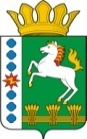 КОНТРОЛЬНО-СЧЕТНЫЙ ОРГАН ШАРЫПОВСКОГО РАЙОНАКрасноярского краяЗаключениена проект Решения Шарыповского окружного Совета депутатов «О внесении изменений и дополнений в Решение Родниковского сельского Совета депутатов от 16.12.2019 № 53-161 «О бюджете поселения на 2020 год и плановый период 2021-2022 годов»(в ред. от 30.03.2020 № 56-171, от 30.04.2020 № 57-175, от 17.06.2020 № 58-178, от 21.07.2020 № 59-185, от 21.09.2020 № 60-187)09 декабря  2020 год 						          	               № 126Настоящее экспертное заключение подготовлено Контрольно – счетным органом Шарыповского района на основании ст. 157 Бюджетного  кодекса Российской Федерации, ст. 9 Федерального закона от 07.02.2011 № 6-ФЗ «Об общих принципах организации и деятельности контрольно – счетных органов субъектов Российской Федерации и муниципальных образований», ст. 5 Решения Шарыповского районного Совета депутатов от 20.09.2012 № 31/289р «О внесении изменений и дополнений в Решение Шарыповского районного Совета депутатов от 21.06.2012 № 28/272р «О создании Контрольно – счетного органа Шарыповского района» (в ред. от 20.03.2014 № 46/536р, от 25.09.2014 № 51/573р, от 26.02.2015 № 56/671р, от 09.11.2017 № 19/197р) и в соответствии со стандартом организации деятельности Контрольно – счетного органа Шарыповского района СОД 2 «Организация, проведение и оформление результатов финансово – экономической экспертизы проектов Решений Шарыповского районного Совета депутатов и нормативно – правовых актов по бюджетно – финансовым вопросам и вопросам использования муниципального имущества и проектов муниципальных программ» утвержденного приказом Контрольно – счетного органа Шарыповского района от 16.12.2013 № 29, Соглашения от 15.01.2015 «О передаче Контрольно-счетному органу Шарыповского района полномочий Контрольно-счетного органа Родниковского  сельсовета по осуществлению внешнего муниципального финансового контроля».Представленный на экспертизу проект Решения Шарыповского окружного Совета депутатов «О внесении изменений и дополнений в Решение Родниковского сельского Совета депутатов от 16.12.2019 № 53-161 «О бюджете поселения на 2020 год и плановый период 2021-2022 годов» (в ред. от 30.03.2020 № 56-171, от 30.04.2020 № 57-175, от 17.06.2020 № 58-178, от 21.07.2020 № 59-185, от 21.09.2020 № 60-187) направлен в Контрольно – счетный орган Шарыповского района 09 декабря 2020 года. Разработчиком данного проекта Решения является администрация Родниковского сельсовета.Мероприятие проведено 08-09 декабря 2020 года.В ходе подготовки заключения Контрольно – счетным органом Шарыповского района были проанализированы следующие материалы:- проект Решения Шарыповского окружного Совета депутатов «О внесении изменений и дополнений в Решение Родниковского сельского Совета депутатов от 16.12.2019 № 53-161 «О бюджете поселения на 2020 год и плановый период 2021-2022 годов»;-  решение Родниковского сельского Совета депутатов от 16.12.2019 № 53-161 «О бюджете поселения на 2020 год и плановый период 2021-2022 годов» (в ред. от 30.03.2020 № 56-171, от 30.04.2020 № 57-175, от 17.06.2020 № 58-178, от 21.07.2020 № 59-185, от 21.09.2020 № 60-187).Согласно статье 6 Решения Родниковского сельского Совета депутатов от 16.12.2019 № 53-161 «О бюджете поселения на 2020 год и плановый период 2021-2022 годов» Администрация Родниковского сельсовета вправе в ходе исполнения бюджета поселения вносить изменения в сводную бюджетную роспись бюджета поселения на 2020 год и плановый период 2021-2022 годов.В соответствии с проектом  Решения Шарыповского окружного Совета депутатов «О внесении изменений и дополнений в Решение Родниковского сельского Совета депутатов от 16.12.2019 № 53-161 «О бюджете поселения на 2020 год и плановый период 2021-2022 годов» предлагается внести изменения в следующие статьи:В статью 1 внести следующей изменения:«1. Утвердить основные характеристики  бюджета поселения  на 2020 год:Таблица 1(руб.)Общий объем доходов бюджета поселения уменьшается в сумме 93 868,00 руб. (0,65%), в том числе:- увеличение за счет налоговых и неналоговых доходов в сумме 4 600,00 руб. (0,10%);- уменьшение за счет безвозмездных поступлений в сумме 98 468,00 руб. (1,00%).Общий объем расходов бюджета поселения уменьшается в сумме 93 868,00 руб. (0,63%).Анализ изменения расходов бюджета поселения в 2020 годуТаблица 2(руб.)По подразделу 0102 «Функционирование высшего должностного лица субъекта РФ и органа местного самоуправления» уменьшение бюджетных ассигнований в сумме 100 852,49 руб. (11,88%) в связи с экономией бюджетных ассигнований.  По подразделу 0104 «Функционирование Правительства РФ, высших органов исполнительной власти субъектов РФ, местных администраций» увеличение бюджетных ассигнований в сумме 88 547,91 руб. (1,88%), в том числе:- в сумме 49 197,91 руб. на частичное финансирование (возмещение) расходов на повышение с 1 июня 2020 года размеров оплаты труда отдельным категориям работников бюджетной сферы;- в сумме 10 650,00 руб. на региональные выплаты и выплаты, обеспечивающие уровень заработной платы работников бюджетной сферы не ниже размера минимальной заработной платы (минимального размера оплаты труда);- в сумме 39 350,00 руб. на оплату исполнительного сбора.По подразделу 0113 «Другие общегосударственные вопросы» увеличение бюджетных ассигнований в сумме 42,00 руб. (0,63%) на выполнение государственных полномочий по созданию и обеспечению деятельности административных комиссий.По подразделу 0310 «Обеспечение пожарной безопасности» уменьшение бюджетных ассигнований в сумме 54,00 руб. (0,03%) по устройству минерализованных полос на территории Родниковского сельсовета.По подразделу 0501 «Жилищное хозяйство» уменьшение в сумме 17 847,96 руб. (35,45%) по мероприятию «Содержание муниципального имущества, находящегося в муниципальной собственности Родниковского сельсовета».По подразделу 0502 «Коммунальное хозяйство» уменьшение в сумме 112 963,69 руб. (23,47%) по мероприятию повышение качества и надежности предоставления жилищно-коммунальных услуг населению в связи с перераспределением на другие подразделы.По подразделу 0503 «Благоустройство» увеличение бюджетных ассигнований в сумме 51 957,00 руб. (1,95%) на выкашивание травы на территории Родниковского сельсовета.По подразделу 1001 «Пенсионное обеспечение» уменьшение бюджетных ассигнований в сумме 2 696,77 руб. (10,22%) по мероприятию «назначение и выплата пенсии за выслугу лет лицам, замещавшим должности муниципальной службы».Перераспределение бюджетных ассигнований в 2020 году:  - с мероприятия повышение качества и надежности предоставления жилищно-коммунальных услуг населению в сумме 97 357,00 руб.;- с мероприятия частичное финансирование (возмещение) расходов на повышение с 1 июня 2020 года размеров оплаты труда отдельным категориям работников бюджетной сферы в рамках непрограммных расходов на сумму 22 337,91 руб.;- на мероприятие прочие мероприятия по благоустройству городских округов и поселений в сумме 51 957,00 руб. (выкашивание травы на территории Родниковского сельсовета); - на мероприятие частичное финансирование (возмещение) расходов на повышение с 1 июня 2020 года размеров оплаты труда отдельным категориям работников бюджетной сферы на сумму 22 337,91 руб.;- на мероприятие руководство и управление в сфере установленных функций и полномочий органов местного самоуправления в сумме 45 400 руб. (оплата исполнительного сбора).           Дефицит бюджета и источники финансирования дефицита бюджета поселения остается без изменений. Сумма дефицита бюджета поселения превышает 10 процентов утвержденного общего годового объема доходов местного бюджета  установленного статьей 92.1 БК РФ.Вносятся изменения в статью 5 «Публичные нормативные обязательства Родниковского сельсовета» и излагается в новой редакции:«Утвердить общий объем средств бюджета поселения на исполнение публичных нормативных обязательств Родниковского сельсовета на 2020 год в сумме 23 703,23 руб., на 2021 год в сумме 26 400,00 руб., на 2022 год в сумме 26 400,00 руб., согласно приложению 11 к Решению».Вносятся изменения в статью 11 «Дорожный фонд Родниковского сельсовета»:«Утвердить объем бюджетных ассигнований дорожного фонда Родниковского сельсовета на 2020 год в сумме 1 680 001,00 руб., на 2021 год в сумме 1 672 589,00 руб., на 2022 год в сумме 1 696 525,00 руб.Установить, что при определении объема бюджетных ассигнований дорожного фонда Родниковского сельсовета налог на доходы физических лиц, подлежащий зачислению в бюджет сельсовета, учитывается в 2020 году в сумме 87 685,80 руб., в 2021 году в сумме 60 000,00 руб., в 2022 году в сумме 60 000,00 руб.».Вносятся изменения в пункт 2 статьи 14 «Муниципальный долг Родниковского сельсовета» цифра «4 529 300,00» заменяется на цифру «4 533 900,00». Приложения 4, 5, 6, 7, 8, 9, 11 к Решению излагаются в новой редакции согласно приложений 1-7 к проекту Решения.При проверке правильности планирования и составления проекта Решения  нарушений не установлено.На основании выше изложенного Контрольно – счетный орган  Шарыповского района предлагает принять проект Решения Шарыповского окружного Совета депутатов «О внесении изменений и дополнений в Решение Родниковского сельского Совета депутатов от 16.12.2019 № 53-161 «О бюджете поселения на 2020  год и плановый период 2021-2022 годов» (в ред. от 30.03.2020 № 56-171, от 30.04.2020 № 57-175, от 17.06.2020 № 58-178, от 21.07.2020 № 59-185, от 21.09.2020 № 60-187).ПредседательКонтрольно – счетного органа							Г.В. СавчукАудиторКонтрольно – счетного органа							И.В. ШмидтПредыдущая редакцияПредлагаемая редакцияОтклонение % отклонения1) прогнозируемый общий объем доходов бюджета поселения в сумме14 337 750,0014 243 882,00- 93 868,0099,352) общий объем расходов бюджета поселения  в сумме14 981 837,9014 887 969,90- 93 868,0099,373) дефицит бюджета поселения  в сумме644 087,90644 087,900,000,00наименование показателя бюджетной классификацииРаздел, подразделпредыдущая редакция предлагаемая редакция отклонение% отк.12345 (4-3)6Общегосударственные вопросы01005 619 944,105 607 681,52-12 262,5899,78функционирование высшего должностного лица субъекта РФ и органа местного самоуправления0102849 272,00748 419,51-100 852,4988,12функционирование Правительства РФ, высших органов исполнительной власти субъектов РФ, местных администраций01044 721 992,104 810 540,0188 547,91101,88резервные фонды011142 000,0042 000,000,00100,00другие общегосударственные вопросы01136 680,006 722,0042,00100,63Национальная оборона0200397 400,00397 400,000,00100,00мобилизационная и вневойсковая подготовка0203397 400,00397 400,000,00100,00Национальная безопасность и правоохранительная деятельность0300199 921,00199 867,00-54,0099,97обеспечение пожарной безопасности0310198 921,00198 867,00-54,0099,97другие вопросы в области национальной безопасности и правоохранительной деятельности03141 000,001 000,000,00100,00Национальная экономика04001 690 001,001 690 001,000,00100,00дорожное хозяйство04091 680 001,001 680 001,000,00100,00другие вопросы в области национальной экономики041210 000,0010 000,000,00100,00Жилищно - коммунальное хозяйство05003 189 671,803 110 817,15-78 854,6597,53жилищное хозяйство050150 341,0532 493,09-17 847,9664,55коммунальное хозяйство0502481 328,00368 364,31-112 963,6976,53благоустройство05032 658 002,752 709 959,7551 957,00101,95Культура, кинематография08003 858 500,003 858 500,000,00100,00культура08013 858 500,003 858 500,000,00100,00Социальная политика100026 400,0023 703,23-2 696,7789,78пенсионное обеспечение100126 400,0023 703,23-2 696,7789,78ВСЕГО РАСХОДЫ14 981 837,9014 887 969,90-93 868,0099,37